ПОЛОЖЕНИЕ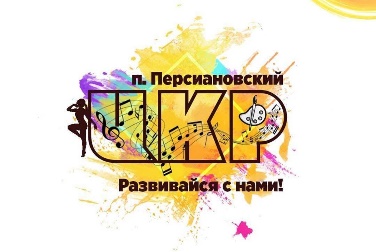 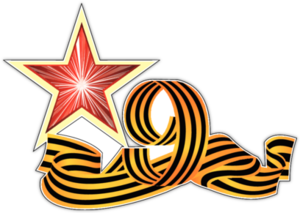 об онлайн- конкурсе чтецов среди детей и юношества«Мы о войне стихами говорим»,посвяшенный  празднованию         78- летию Великой Победы    в Великой Отечественной войне Общие положения Организатор Конкурса - МБУ «Центр культурного развития» Настоящее Положение регламентирует цели, задачи, условия и порядок проведения Конкурса.2.Цель и задачи Конкурса2.1. ЦЕЛЬ: формирование патриотического самосознания у детей и юношества, любви к родине, возрождение духовности на лучших образцах книг писателей и поэтов о Великой Отечественной войне.2.2.Задачи:- популяризация искусства художественного чтения.– пропаганда поэтического художественного слова;- выявление и поощрение юных дарований и талантов в художественном чтении;– развитие навыков публичных выступлений.3.Участники конкурса3.1 Участниками Конкурса  могут быть  дети с 3 до 13 лет и юношество с 14 до 18 лет (возрастные категории: 3-6 лет, 7-10 лет, 11-14 лет и 15-18 лет)3.2 Участникам предлагается выразительно прочитать стихотворения, отрывки из поэтических произведений, посвященных теме Великой Отечественной войны.3.3  Участники исполняют поэтические  произведения отечественных авторов (при условии большого объёма произведения необходимо выбрать отрывок) по своему выбору. 3.4 Время выступление чтеца – до 5 мин.3.5. В качестве фона декламации стихотворения можно использовать атрибуты, соответствующие теме стихотворения и музыкальное сопровождение (фон) 4.Порядок проведения конкурса 4.1.Конкурс будет проходить  в социальной сети «В контакте» с 25 апреля по 15 мая 2023 г. по мере публикации конкурсных материалов 4.2. Результаты конкурса будут опубликованы до 30 мая. Наградные материалы – в рассылке по электронной почте.Критерии оценки выступлений участников– знание текста наизусть;– соответствие представленного произведения тематике конкурса;– соответствие выступления заданным временным рамкам конкурса;– выразительность и чёткость речи;– эмоциональность и артистичность;Награждение6.1 Победители будут определяться в каждой возрастной группе, награждаться дипломами.6.2 Жюри имеет право присудить одно место нескольким участникам, присуждать не все места. Решение жюри окончательно и пересмотру не подлежит.7.Условия участия7.1.Конкурс начинается с момента публикации данного Положения, полученные конкурсные материалы публикуются с 25 апреля по 15 мая 2023 г. 7.2.Для участия в конкурсе необходимо прислать заявку и видеофайл на почту oktobdeti@mail.ru Прием материалов заканчивается 10 мая 2023 г.ВАЖНО!!! Рекомендуем использовать горизонтальную съемку!ЗАЯВКА на участие в онлайн- конкурсе чтецов среди детей и юношества«Мы о войне стихами говорим»№ п/пФамилия, имя исполнителяАвтор и название исполняемого произведенияФИО педагога-куратораВозраст-ная катего-рияОУПросьба писать полностью имя и отчество для корректного заполнения благодарственных писем